REQUIREMENTS FOR THE 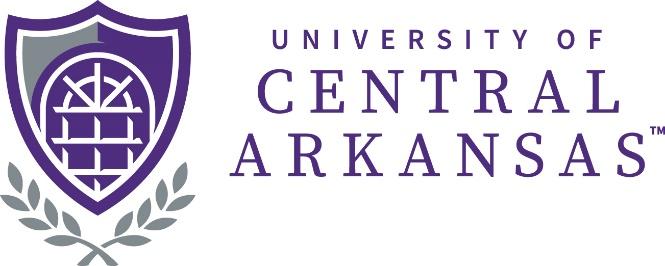 HISTORY MINORMay 202418 hoursSelect any 2 of the following courses:□ HIST 1310 (Mummies to Mongols) [HIST 1113] [UCA Core: D]□ HIST 1320 (Galileo to Gandhi) [HIST 1123] [UCA Core: D]□ HIST 2301 (Making of America) [HIST 2113] [UCA Core: I]□ HIST 2302 (America in the Modern Era) [HIST 2123] [UCA Core: I]□ HIST 2310 (Intro to Asian History) [UCA Core: D] □ HIST 2360 (History of England) [UCA Core: I] REQUIRED: 12 hours of upper-division electives*□ HIST ______________     □ HIST ______________     □ HIST ______________      □ HIST ______________		* Excluding: HIST 3310, 4300, 4310, 4351, 4T90Note: A 2.0 GPA in Minor coursework is required for graduation.